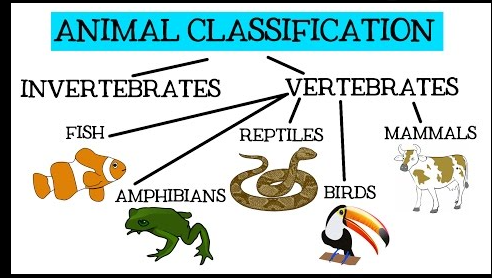 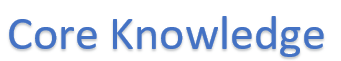 Holy Rosary CVA Holy Rosary CVA Holy Rosary CVA Holy Rosary CVA ScienceAnimals and Living thingsKS1Lent 1 What will we explore..? What will we explore..? What will we explore..?HumansHumansHumansHuman beingsHuman beingsWe are called humansWe are from the family of animals called mammalsBasic parts of the human bodyBasic parts of the human bodyHair, head, ears, eyebrows,eyes, nose, mouth, chin, neck, shoulder, chest, elbow, arm, wrist, hand, tummy, knee, leg, ankle and footThere are 5 basic human sensesThere are 5 basic human sensesTouch, taste, smell, sight and hearingHow do we touch?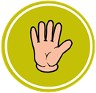 We touch using our skin (usually our hands)How do we taste?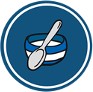 We taste by putting something in our mouthHow do we smell?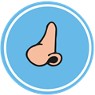 We smell by using our noseHow do we see?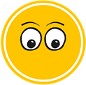 We see by using our eyesHow do we hear?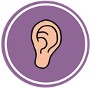 We hear by using our ears                                        Animals                                        Animals                                        Animals6 types of animals6 types of animalsInvertebrates; crab, jellyfish, wormFish; goldfish, cod, sharkAmphibians; frog, toad, newtReptiles; snake, crocodile, lizardBirds; sparrow, chicken, owlMammals; human, dog, lionCarnivoresCarnivoresAnimals that eat other animals are calledcarnivores; human, pig, ratHerbivoresHerbivoresAnimals that eat plants are called herbivores; cow, sheep, rabbitOmnivoresOmnivoresAnimals that eat both plants and other animals are called omnivores; lion, tiger, brown bearWhat? (Key Vocabulary)What? (Key Vocabulary)SpellingDefinition/SentencePetA friendly animal trained to live with humansFishAn animal with gills and fins that lives in waterBirdsAn animal with feathers, wings and a beak that is usually able to flyMammalsAn animal that feeds its young with milk from the mother and has skin usually more or less covered with hairReptilesAn animal which has dry, scaly skin and lays eggs on landInvertebratesAnimals with no back boneAmphibiansAn animal which can live on land or in water